OSNOVNA ŠKOLA RUNOVIĆ
Runović 211, 21261 Runović
OIB: 3390650969EVIDENCIJSKI BROJ: 07/2023U Runoviću, 27. rujna 2023.                                           POZIV NA DOSTAVU PONUDAU POSTUPKU USLUGE DOSTAVE OBROKA (MARENDE) ZA  UČENIKE OSNOVNE ŠKOLE RUNOVIĆSukladno članku 12. stavku 1.  Zakona o javnoj nabavi (NN: 120/16, 114/22  u daljnjem tekstu: Zakon) u ovom predmetu nabave - jednostavna nabava - članak 15. stavak 1. i 2. Zakona) Naručitelj nije obvezan provoditi postupak javne nabave  propisan Zakonom.Runović, rujan 2023. godine OPĆI PODACI NARUČITELJNaziv:  OSNOVNA ŠKOLA RUNOVIĆSjedište: Runović 211, 21 261 RunovićTel: 021/ 849 088E-mail: skola@os-runovic.skole.hrPODATCI O POSTUPKU NABAVE: Vrsta postupka nabave: Poziv na dostavu ponuda sukladno Pravilnikom o provedbi postupaka jednostavne nabave.VRSTA UGOVORA O NABAVIUgovor o nabavi usluge dostave obroka (marende) za učenike OŠ Runović.PROCIJENJENA VRIJEDNOST NABAVE: 26 676,00 € bez PDV-a.PODACI O PREDMETU NABAVEOPIS PREDMETA NABAVEPredmet nabave su prehrambeni artikli za potrebe Osnovne škole Runović za razdoblje od 04. rujna 2023. godine do 21. lipnja 2024. godine.2.2.	KOLIČINA PREDMETA NABAVEPonuda mora sadržavati:jediničnu dnevnu cijenu obroka (marende) po jednom učeniku i ukupnu cijenu za 138 učenika i 183 dana. popis obroka za jedan radni tjedan (5 dana) TEHNIČKA SPECIFIKACIJA PREDMETA NABAVEKakvoća namirnica mora biti u skladu s važećim pravilnicima o kvaliteti, kao i Zakona o hrani (NN 81/13, 14/14, 30/15, 115/18).UPUTE ZA POPUNJAVANJEPonuditelji su obvezni popuniti ponudbeni list i jelovnik.Cijena u mora biti iskazana kao jedinična dnevna cijena obroka (marende) po jednom učeniku i ukupnu cijenu za 138 učenika i 183 dana. Cijene  navedene u specifikaciji moraju biti iskazane bez obračunatog poreza na dodanu vrijednost (PDV-a), koji se iskazuje zasebno iza  cijene ponude.U cijenu ponude bez PDV-a moraju biti uračunati svi troškovi i popusti.MJESTO ISPORUKE ROBE132 obroka za OŠ Runović i 6 obroka za PŠ Sebišna . VRIJEME ISPORUKE ROBERoba mora biti dostavljena svakog radnog dana od ponedjeljka do petka do 10:15  sati na navedene adrese.ROK POČETKA I ZAVRŠETKA IZVRŠENJA UGOVORAPočetak izvršenja Ugovora je po završetku jednostavne nabave. 3. OBVEZNE OSNOVE ZA ISKLJUČENJE GOSPODARSKOG  SUBJEKATA3.1 	Naručitelj je obvezan isključiti gospodarskog subjekta iz postupka nabave u bilo kojem trenutku tijekom postupka  nabave ako utvrdi da:3.1.1.	je gospodarski subjekt koji ima poslovni nastan u Republici Hrvatskoj ili osoba koja je član upravnog, upravljačkog ili nadzornog tijela ili ima ovlasti zastupanja, donošenja odluka ili nadzora toga gospodarskog subjekta i koja je državljanin Republike Hrvatske, pravomoćnom presudom osuđena za:a)sudjelovanje u zločinačkoj organizaciji, na temelju- članka 328. (zločinačko udruženje) i članka 329. (počinjenje kaznenog djela u sastavu zločinačkog udruženja) Kaznenog zakona- članka 333. (udruživanje za počinjenje kaznenih djela), iz Kaznenog zakona (»Narodne novine«, br. 110/97., 27/98., 50/00., 129/00., 51/01., 111/03., 190/03., 105/04., 84/05., 71/06., 110/07., 152/08., 57/11., 77/11. i 143/12.)b)korupciju, na temelju- članka 252. (primanje mita u gospodarskom poslovanju), članka 253. (davanje mita u gospodarskom poslovanju), članka 254. (zlouporaba u postupku javne nabave), članka 291. (zlouporaba položaja i ovlasti), članka 292. (nezakonito pogodovanje), članka 293. (primanje mita), članka 294. (davanje mita), članka 295. (trgovanje utjecajem) i članka 296. (davanje mita za trgovanje utjecajem) Kaznenog zakona- članka 294.a (primanje mita u gospodarskom poslovanju), članka 294.b (davanje mita u gospodarskom poslovanju), članka 337. (zlouporaba položaja i ovlasti), članka 338. (zlouporaba obavljanja dužnosti državne vlasti), članka 343. (protuzakonito posredovanje), članka 347. (primanje mita) i članka 348. (davanje mita) iz Kaznenog zakona (»Narodne novine«, br. 110/97., 27/98., 50/00., 129/00., 51/01., 111/03., 190/03., 105/04., 84/05., 71/06., 110/07., 152/08., 57/11., 77/11. i 143/12.)c)prijevaru, na temelju- članka 236. (prijevara), članka 247. (prijevara u gospodarskom poslovanju), članka 256. (utaja poreza ili carine) i članka 258. (subvencijska prijevara) Kaznenog zakona- članka 224. (prijevara), članka 293. (prijevara u gospodarskom poslovanju) i članka 286. (utaja poreza i drugih davanja) iz Kaznenog zakona (»Narodne novine«, br. 110/97., 27/98., 50/00., 129/00., 51/01., 111/03., 190/03., 105/04., 84/05., 71/06., 110/07., 152/08., 57/11., 77/11. i 143/12.)d) terorizam ili kaznena djela povezana s terorističkim aktivnostima, na temelju- članka 97. (terorizam), članka 99. (javno poticanje na terorizam), članka 100. (novačenje za terorizam), članka 101. (obuka za terorizam) i članka 102. (terorističko udruženje) Kaznenog zakona- članka 169. (terorizam), članka 169.a (javno poticanje na terorizam) i članka 169.b (novačenje i obuka za terorizam) iz Kaznenog zakona (»Narodne novine«, br. 110/97., 27/98., 50/00., 129/00., 51/01., 111/03., 190/03., 105/04., 84/05., 71/06., 110/07., 152/08., 57/11., 77/11. i 143/12.)e)pranje novca ili financiranje terorizma, na temelju- članka 98. (financiranje terorizma) i članka 265. (pranje novca) Kaznenog zakona- članka 279. (pranje novca) iz Kaznenog zakona (»Narodne novine«, br. 110/97., 27/98., 50/00., 129/00., 51/01., 111/03., 190/03., 105/04., 84/05., 71/06., 110/07., 152/08., 57/11., 77/11. i 143/12.)f)dječji rad ili druge oblike trgovanja ljudima, na temelju- članka 106. (trgovanje ljudima) Kaznenog zakona- članka 175. (trgovanje ljudima i ropstvo) iz Kaznenog zakona (»Narodne novine«, br. 110/97., 27/98., 50/00., 129/00., 51/01., 111/03., 190/03., 105/04., 84/05., 71/06., 110/07., 152/08., 57/11., 77/11. i 143/12.) ili3.1.2.  je gospodarski subjekt koji nema poslovni nastan u Republici Hrvatskoj ili osoba koja je član upravnog, upravljačkog ili nadzornog tijela ili ima ovlasti zastupanja, donošenja odluka ili nadzora toga gospodarskog subjekta i koja nije državljanin Republike Hrvatske pravomoćnom presudom osuđena za kaznena djela iz točke 1. podtočaka od a) do f) ovoga stavka i za odgovarajuća kaznena djela koja, prema nacionalnim propisima države poslovnog nastana gospodarskog subjekta, odnosno države čiji je osoba državljanin, obuhvaćaju razloge za isključenje iz članka 57. stavka 1. točaka od (a) do (f) Direktive 2014/24/EU.Naručitelj će prihvatiti sljedeće kao dovoljan dokaz da ne postoje obvezne osnove za isključenje gospodarskog subjekta iz postupka nabave:izvadak iz kaznene evidencije ili drugog odgovarajućeg registra ili, ako je to moguće, jednakovrijedni dokument nadležne sudske ili upravne vlasti u državi poslovnog nastana gospodarskog subjekta, odnosno državi  čiji je osoba državljanin, kojim se dokazuje da ne postoje navedene osnove za isključenje.Ako se u državi poslovnog nastana gospodarskog subjekta, odnosno državi čiji je osoba državljanin ne izdaju takvi dokumenti ili ako ne obuhvaćaju sve okolnosti iz podtočke 3.1., oni mogu biti zamijenjeni izjavom pod prisegom ili, ako izjava pod prisegom prema pravu dotične države ne postoji, izjavom davatelja s ovjerenim potpisom kod nadležne sudske ili upravne vlasti, javnog bilježnika ili strukovnog ili trgovinskog tijela u državi poslovnog nastana gospodarskog subjekta, odnosno državi čiji je osoba državljanin. KRITERIJI ZA ODABIR GOSPODARSKOG SUBJEKTA (UVJETI SPOSOBNOSTI)4.1. Sposobnost za obavljanje profesionalne djelatnostiGospodarski subjekt mora dokazati sposobnost za obavljanje profesionalne djelatnostiSposobnost za obavljanje profesionalne djelatnosti gospodarskog subjekta dokazuje se:Izvatkom iz sudskog, obrtnog, strukovnog ili drugog odgovarajućeg registra koji se vodi u državi članici njegova poslovnog nastana;Ako se u državi poslovnog nastana gospodarskog subjekta ne izdaju takvi dokumenti ili ako ne obuhvaćaju sve okolnosti, oni mogu biti zamijenjeni izjavom pod prisegom ili, ako izjava pod prisegom prema pravu dotične države ne postoji, izjavom davatelja s ovjerenim potpisom kod nadležne sudske ili upravne vlasti, javnog bilježnika ili strukovnog ili trgovinskog tijela u državi poslovnog nastana gospodarskog subjekta, odnosno državi čiji je osoba državljanin. NAČIN DOSTAVE PONUDEPonuda se u zatvorenoj omotnici dostavlja na adresu navedenu u pozivu na dostavu ponuda.Ponude se predaju neposredno na urudžbeni zapisnik naručitelja ili preporučenom poštanskom pošiljkom na adresu naručitelja, u zatvorenoj omotnici na kojoj mora biti naznačeno:na prednjoj strani:Naručitelj: OSNOVNA ŠKOLA RUNOVIĆAdresa: Runović 211, 21 261 RunovićPredmet nabave: Usluga dostave obroka za učenike“NE OTVARAJ”na poleđini: Naziv i adresa ponuditelja Ponuda se predaje u izvorniku te se jasno naznačuje na dokumentaciji IZVORNIK. U roku za dostavu ponude, ponuditelj može dodatnom, pravovaljano potpisanom izjavom izmijeniti svoju ponudu, nadopuniti je ili od nje odustati. Izmjena ili dopuna ponude dostavlja se na isti način kao i ponuda, te se jasno naznačuje na omotnici IZMJENA, DOPUNA ili ODUSTANAK od ponude. Nije dozvoljeno dostavljanje ponude elektroničkim putem. Alternativne ponude nisu dozvoljene te se kao takve neće razmatrati. Ponuditelj samostalno određuje način dostave ponude i sam snosi rizik eventualnog gubitka odnosno nepravovremene dostave ponude.Naručitelj će za neposredno dostavljene ponude izdati potvrdu o primitku.6. 	PRAVILA DOSTAVE DOKUMENATASvi dokumenti kojima se utvrđuju obveznirazlozi isključenja ponuditelja, kao i dokumenti kojima se dokazuje sposobnost ponuditelja,mogu se dostaviti u neovjerenoj preslici Neovjerenom preslikom smatra se i neovjereni ispis elektroničke isprave. Nakon rangiranja ponuda prema kriteriju za odabir ponude, a prije donošenja odluke o odabiru naručitelj će od najpovoljnijeg ponuditelja s kojim namjerava sklopiti ugovor zatražiti dostavu izvornika ili ovjerenih preslika dokumenata koji su traženi.7.	NAČIN ODREĐIVANJA CIJENE PONUDECijena ponude je nepromijenjiva tijekom trajanja ugovora o nabavi. U cijenu ponude bez poreza na dodanu vrijednost moraju biti uračunati svi troškovi i popusti.Ponuditelj je dužan ponuditi, tj. upisati jediničnu cijenu i ukupnu cijenu (zaokružene na dvije decimale) za svaku stavku, te cijenu ponude bez poreza na dodanu vrijednost na način kako je to određeno, kao i upisati cijenu ponude bez poreza na dodanu vrijednost, iznos poreza na dodanu vrijednost i cijenu ponude s porezom na dodanu vrijednost na način kako je to određeno u ponudbenom listu.Ako ponuditelj nije u sustavu poreza na dodanu vrijednost ili je predmet nabave oslobođen poreza na dodanu vrijednost, u ponudbenom listu na mjesto predviđeno za upis cijene ponude s porezom na dodanu vrijednost upisuje se isti iznos kao što je upisan na mijestu za upis cijene bez poreza na dodanu vrijednost, a mjesto predviđeno za upis poreza na dodanu vrijednost ostavlja se prazno.8.	KRITERIJ ZA ODABIR PONUDEKriterij odabira ponude je najniža cijena.Ponuda se zajedno s pripadajućom dokumentacijom izrađuje na hrvatskom jeziku i latiničnom pismu. Svi ponuditelji moguposjetiti školu koja je predmet njihove ponude kako bi dobili sve informacije koje su im potrebne za izradu ponude i izvršenje usluge dostave obroka, a osobito se upoznati s lokacijama. Posjet lokacija se dogovara s ravnateljem škole.Sve troškove u vezi posjeta i obilaska snosi ponuditelj.Smatrat će se da je ponuditelj prije podnošenja ponude u potpunosti upoznat s lokacijama  škola i relacijama na kojima će se pružati predmetne usluge.9.	DATUM, VRIJEME I MJESTO DOSTAVE PONUDAPonuda, bez obzira na način dostave mora biti zaprimljena od strane ponuditelja na adresi škole, najkasnije od 27. rujna 2023. do 04. listopada 2023. Do 12:30h. Ponuda dostavljena nakon isteka roka za dostavu ponuda obilježit će se kao zakašnjela, te će se neotvorena vratiti pošiljatelju bez odgode.10. ROK ZA DONOŠENJE ODLUKE O ODABIRURok za donošenje odluke o odabiru ili odluke o poništenju postupka nabave iznosi najduže 10 dana od dana isteka roka za dostavu ponude.Odluku o odabiru ili odluku o poništenju postupka nabave s preslikom zapisnika o pregledu i ocjeni ponuda, ponuditelj će bez odgode dostaviti svakom ponuditelju.11.ROK, NAČIN I UVJETI PLAĆANJAPlaćanje usluga izvršiti će se jednom  mjesečno i to u roku od 15 dana od dana dostave računa za usluge izvršene u proteklom mjesecu.KLASA:       602-1/23-01/43                                                                                                                                        URBROJ:     2181-325-23-8                                                                  OBRAZAC PONUDEOSNOVNA ŠKOLA RUNOVIĆNaziv ponuditelja (tvrtka, OIB), odnosno podatci o zajednici ponuditelja i o nositelju ponude:.....................................................................................................................................................................................................................................................................................................................................................................................................................................................................sjedište: ..................................................................................................................................................ime, prezime i titula osobe ovlaštene za zastupanje/potpisnik ugovora: ...............................................e-mail adresa ponuditelja ili službe ovlaštene za zaprimanje pošte: .....................................................broj telefona i fax-a: ..............................................................................................................................broj žiro-računa ponuditelja (IBAN): ....................................................................................................Predmet nabave: dostava obroka (marende) za učenikeRok valjanosti ponude: 90 dana od dana određenog za dostavu ponuda.Kontakt osoba ponuditelja za pojašnjenje ponude: .........................................................................U _________________, dana__________ 2023.godine........................................................................../ime, prezime i potpis ovlaštene osobe za zastupanje ponuditelja/OBRAZAC PONUDEOSNOVNA ŠKOLA RUNOVIĆPOPIS OBROKA ZA JEDAN RADNI TJEDAN (5 DANA) ........................................................................../ime, prezime i potpis ovlaštene osobe za zastupanje ponuditelja/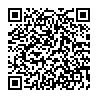 CIJENA 1 OBROKA (BEZ PDV-a ):IZNOS PDV-a ZA 1 OBROK:UKUPNA CIJENA ZA 1 OBROK(CIJENA ZA 1 OBROK + PDV-e)CIJENA ZA PREDMET NABAVE138 obroka za 183 dana. (CIJENA 1 OBROKA x 1.872) (BEZ PDV-a )IZNOS PDV-aUKUPNA CIJENA ZA PREDMET NABAVE (CIJENA ZA PREDMET NABAVE + PDV-e)Obrok: